SIVAEmail: siva.345022@2freemail.com C/o-Contact No: +971502360357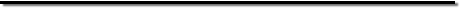 OBJECTIVESeeking middle level assignments in IT – Infrastructure, System Administration with an esteemed organization in the IT SectorTECHNICAL SUPPORT SKILLSInstalling and configuring windows operating systems.Expertise in troubleshoot operating systems&hardware’s.Install, configure and troubleshoot Lotus Notes and MS-outlook backup & restore.Installing, configuring and troubleshooting printers and scanner.Install configure and updating Antivirus.Install and configure Network settings.WORKING EXPERIENCE Day to day operations proceeds with checking service desk for on-going requests and issues for new incidents. Handle issues related to Desktop L1,L2 likeInstalling and configuring of Windows Desktop operating systems.Install, upgrade and troubleshoot application like Ms Office 2003, 2007, 2010 which authorized software.Monitor and troubleshoot various performance related CPU, Memory and Disk performance issues.Install, upgrade and troubleshoot Hardware and peripherals like printer, scanner, and network printer any other authorized devices.Manage Application, shared folder and devices for user control and Restriction.Install, configure, troubleshoot antivirus client Trend Micro Systems, Symantec Endpoint protection.Expertise in Remote support handling like Dame Ware 7.5, Team ViewerTroubleshooting network access LAN, WAN.Providing Internet access for users through LAN Proxy setting.Maintain multi brands of Desktop including HP, Dell and IBM in Hardware environment.Customize desktop hardware to meet user specifications and site standards, Provide solutions and suggestions to junior engineers.Responsible for asset management & tracking; site stock maintenance material in/out.Prepare the technical documents and upload it to our knowledge repository.Ensure all calls/mails to be addressed properly without SLA violation.Familiarize end users on basic software, hardware and peripheral device operation; Assist users to diagnose and solve their problemsTake ownership and responsibility of queries, issues and problems assigned.ORGANIZATION PROFILECAREER SNAP SHOTS:ACCEL FRONTLINE LTD - Chennai as Customer service Engineer from Aug 2015 to Till Date.GVK EMRI - Chennai as Associate Emergency Response Officer (ERO) from Jan 2012–Feb 2015.Adequate Skills:-Remote Support, Resolving hardware issues, End User Support, Configure and troubleshooting of Lotus Notes and MS-Outlook.PROFESSIONAL CREDENTIALM.SC., Computer Science- H.H.The Rajah’s College (AU), Bharathithasanuniversity,Pudukottai,Pudukkottai Dt.B.SC., Computer Science - Sri Venkateshwara College Of Arts And Science, Bharathidasan University, PeravuraniTk, Thanjavur Dt.HSC -Government Boys Higher Secondary school - KeeramangalamPudukottai-(dT).PERSONAL DETAILS:Date of Birth		: 	20-Feb-1989Sex			:	MaleMarital Status		:	Unmarried Languages Known	:	English and Tamil (R/W/S)DECLARATION:		                   I hereby declare that all the statements made in the C.V are true and Correct to the best of my knowledge and belief.	